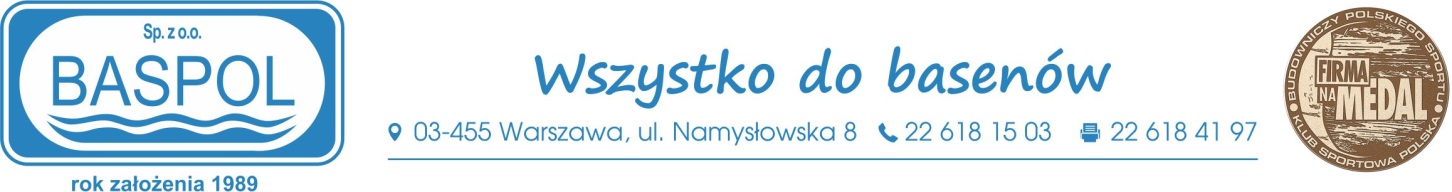 PLATFORMA BASENU PODWODNEGO - FORMULARZ ZAPYTANIA OFERTOWEGO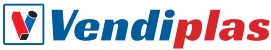 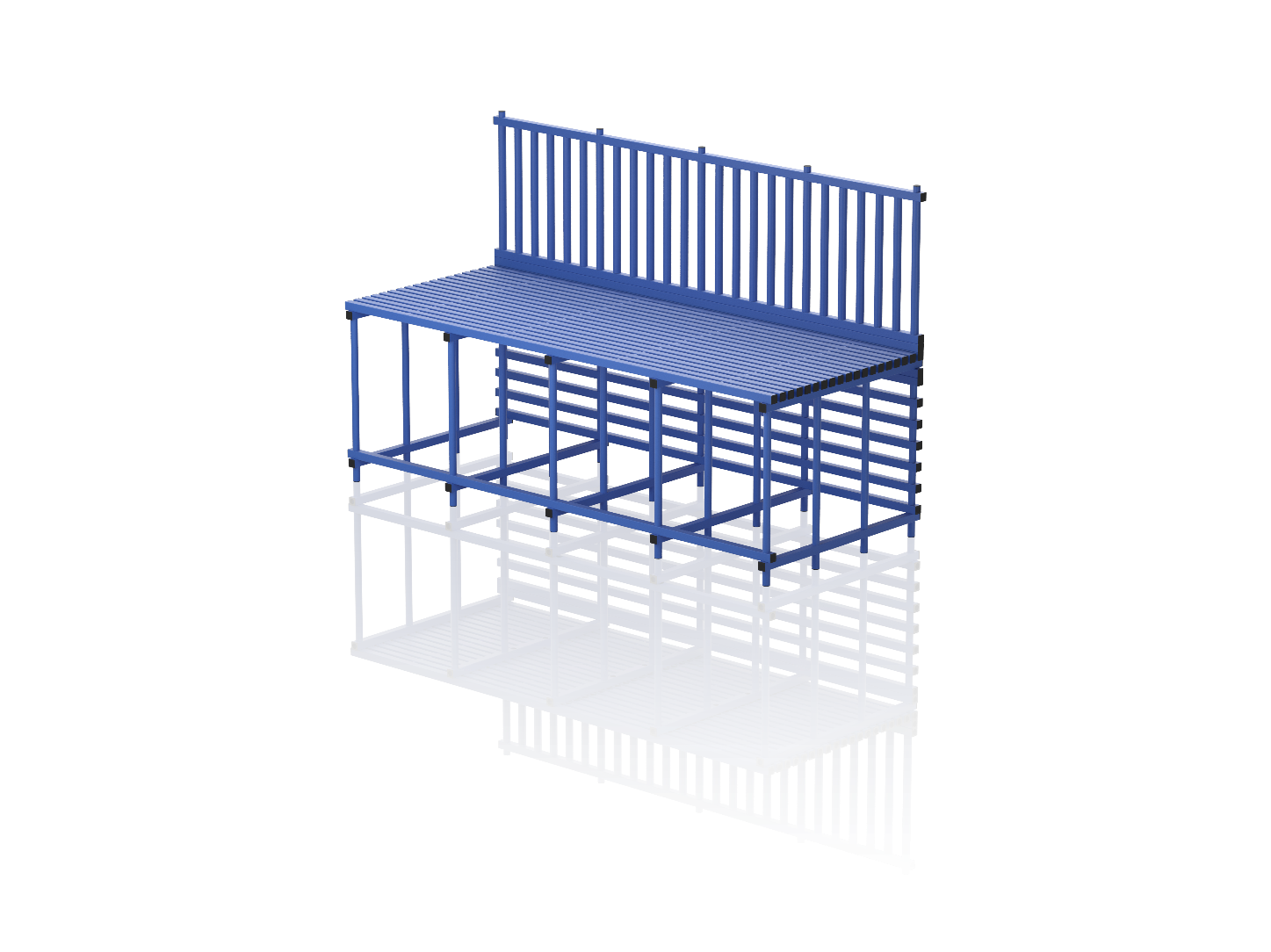 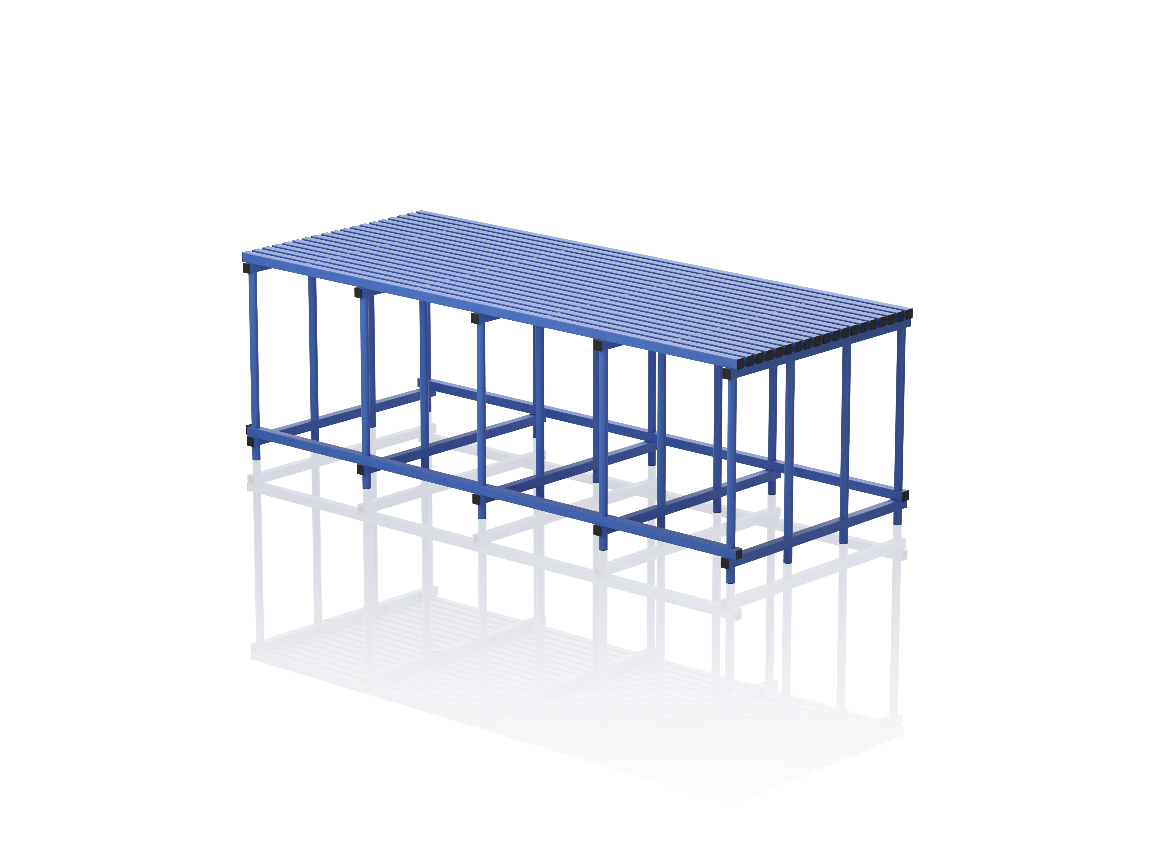 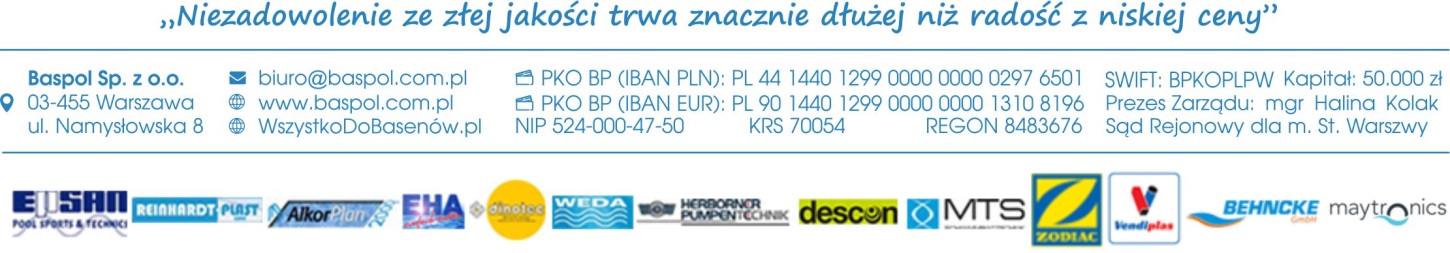 Prosimy wypełnić do wycenyProsimy wypełnić do wycenyDługość (L):Szerokość (W):Wysokość (H):Poręcze: Tak lub nieZabezpieczenie dna*: Tak lub nie*Zapobiega wpływaniu ludzi pod system wypłycenia*Zapobiega wpływaniu ludzi pod system wypłyceniaJeŚli mają być poręcze, prosimy wypełnić:JeŚli mają być poręcze, prosimy wypełnić:Wysokość (H1):cmNa których stronach mają być: A, B, C, DJeśli ma być zabezpieczenie dna, prosimy wypełnić:Jeśli ma być zabezpieczenie dna, prosimy wypełnić:Na których stronach mają być: A, B, C, DInformacje dodatkowe (nachylenie podłogi, istniejące drabinki, schody,  itp. w strefie platformy):Informacje dodatkowe (nachylenie podłogi, istniejące drabinki, schody,  itp. w strefie platformy):Kolor: Niebieski                       DO USTALENIA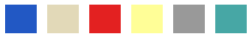 Kolor: Niebieski                       DO USTALENIA